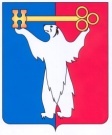 АДМИНИСТРАЦИЯ ГОРОДА НОРИЛЬСКАКРАСНОЯРСКОГО КРАЯРАСПОРЯЖЕНИЕ10.12.2015         	                              г.Норильск	                                             № 6864Об изменении вида разрешенного использования земельного участкаРассмотрев заявление А.Ф. Нигматуллина, об изменении вида разрешенного использования земельного участка с кадастровым номером 24:55:0402021:519 «для эксплуатации зданий, сооружений хлебозавода и строительства объектов капитального строительства: «здание авторемонтной мастерской, здание магазина по реализации продукции собственного производства», в соответствии с пунктом 4 Главы 2 Части I Правил землепользования и застройки на территории муниципального образования город Норильск, утвержденных решением Норильского городского Совета депутатов от 10.11.2009 № 22-533, на основании свидетельств о государственной регистрации права от 12.01.2012 24ЕК 116812, от 24.04.2015 24ЕЛ № 930130, 24ЕЛ № 930131,Испрашиваемое изменение вида разрешенного использования земельного участка с кадастровым номером 24:55:0402021:519 «для размещения зданий и сооружений хлебозавода» соответствует виду разрешенного использования земельного участка «пищевая промышленность», установленному классификатором видов разрешенного использования земельных участков, утвержденным Приказом Минэкономразвития России от 01.09.2014 № 540.2. Изменить вид разрешенного использования земельного участка с кадастровым номером 24:55:0402021:519 «для эксплуатации зданий, сооружений хлебозавода и строительства объектов капитального строительства: «здание авторемонтной мастерской, здание магазина по реализации продукции собственного производства» на вид разрешенного использования «пищевая промышленность», расположенного по адресу: Красноярский край, город Норильск, район Центральный, ул. 50 лет Октября, 16А.3. Управлению по градостроительству и землепользованию Администрации города Норильска копию настоящего распоряжения направить в адрес Управления Федеральной службы государственной регистрации, кадастра и картографии по Красноярскому краю для внесения изменения в сведения о земельном участке в государственный кадастр недвижимости.4. Опубликовать настоящее распоряжение в газете «Заполярная правда» и разместить его на официальном сайте муниципального образования город Норильск.5. Контроль исполнения пункта 3 настоящего распоряжения возложить на заместителя Руководителя Администрации города Норильска по собственности и развитию предпринимательства.Руководитель Администрации города Норильска	Е.Ю. Поздняков